Building Maintenance Responsibilities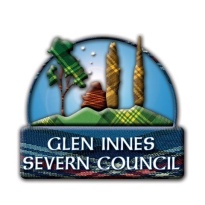 The day-to-day operation of several Council buildings is under the care and control of Community Committees. These Committees are responsible for general maintenance and repair tasks. The following table shows where responsibility rests for building maintenance:Note: Community Committees of Council are responsible for the maintenance and repair of all fittings and consumables, and for accidental breakages.DESCRIPTIONRESPONSIBILITY Carpet cleaningCommitteeFan CleaningCommitteeInternal walls and ceiling cleaningCommitteeLight bulbs / tubes (indoor and outdoor)CommitteeMarking and remarking of sports courtsCommitteeRepair and replacement of tennis court netCommitteeReplacement of stove and oven elementsCommitteeTap washers and toilet cistern washersCommitteeWindow cleaningCommitteeCleaning leaf matterCommitteeGeneral housekeepingCommitteeMaintenance of air conditioning systemCommitteeMaintenance of doorknobs, locks and fittings CommitteeMaintenance of emergency exit doorsCouncilMaintenance of fire extinguishers CouncilMaintenance of scheduled lawns and gardens CommitteeMaintenance of toilet hygiene facilitiesCommitteeExterior and internal painting CommitteeReplacement of floor coverings CommitteeReplacement of light fittings, switches and power outletsCommitteeReplacement of stoveCommitteeResurfacing sports courtsCommitteeExterior pavingCommitteeRepair and replacement of boundary fencesCouncilRepair and replacement of hot water systemCommitteeRepair and replacement of roofing, gutters and downpipesCommitteeRepair electrical service and circuitsCommitteeRepair of sports court surfaceCommitteeRepair of tennis court surfaceCommitteeWater, sewerage and stormwater services CouncilWindow and door assembliesCommitteeDamage to internal structure and fittings, including windows – break and enter onlyCouncil (insurance)Damage to internal structure and fittings, including windows – except break and enter Committee / Council (insurance)Removal of external graffitiCouncilRemoval of internal graffitiCommittee